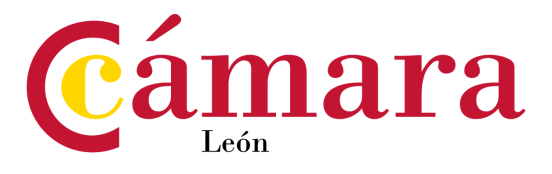 Taller práctico: “HABLAR EN PÚBLICO”(nivel avanzado)León, 21 y 22 de abril de 2015 (martes y miércoles)6 horas lectivasFICHA DE INSCRIPCIÓN¿Desea que la Cámara de Comercio gestione la bonificación en las cuotas a la Seguridad Social?        SiNoHORARIO: de 17 a 20 horasFORMA DE PAGO: Pers. Físicas (autónomos, emprendedores, desempleados, etc.)…...  49 €Pers. Jurídicas (empresas, instituciones, etc.)………………….…..…..  79 €Ingreso en C/C: ES06 2096 / 0001 / 29 / 2803126004(Enviar ficha de inscripción y copia de la transferencia a martaf@camaraleon.com)Los datos contenidos en el presente formulario se incorporarán a un Fichero de titularidad de la Cámara Oficial de Comercio e Industria de León y se utilizaran exclusivamente para la organización y gestión de la Jornada, así como para ofrecerle información acerca de los servicios y las actividades de la Cámara. La respuesta a las cuestiones planteadas en este formulario tiene carácter voluntario. Si usted desea podrá ejercer en cualquier momento los derechos de acceso, rectificación, cancelación y oposición mediante un escrito dirigido a la Cámara Oficial de Comercio e Industria de León, Avenida Padre Isla, 30 24001 León o remitido a la dirección de correo electrónico ccileon@camaraleon.com, todo ello de conformidad a la Ley Orgánica 15/1999 de Protección de Datos de Carácter Personal.  NOMBREAPELLIDOSN.I.F.EMPRESA C.I.F.DIRECCIÓNC.P.LOCALIDADTELÉFONOSMÓVIL: OTRO:E-MAIL